2868 Mission Street, San Francisco, CA 94110BOOKINGS (415) 643‐2776 • OFFICE (415) 821‐1155 • FAX (415) 648‐0933 bookings@missionculturalcenter.orgEVENT PROPOSAL FORMPLEASE FAX, EMAIL, OR DROP OFF THIS FORM TO THE RECEPTION DESKAPPLICANT/EVENT INFORMATION:NAME OF APPLICANT(S): Type of Event:____________________________________________________________ 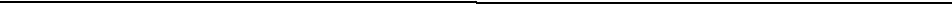 Today’s Date:________________________	Event Title:____________________________Group:_____________________________	Non‐Profit?   YES*/NOAddress:_________________________________________________________________Website:________________________________________________________________ContactName:___________________________Phone#: Day (   )________________________   Evening (   )____________________Fax: (   )________________________Email:___________________________________________________________________*MCCLA offers a discounted rate for Non‐Profit entities. Entities with a 501c(3) status are eligible to receive a 10% discount off of the total bill. A verification of the 501c(3) status must be submitted at the time of deposit.2.  DESCRIPTION OF EVENTPlease describe your event in the space provided below:______________________________________________________________________________________________________________________________________________________________________________________________________________________________________________________________________________________________________________________________________________________________________________________________________________________________________________________________________________________________________________________________________________________________________________________________________________________________________________________________________________________________________________Number of people expected:__________	Admission Price if applicable:$_______________________Adults(over21):__________	Youths:__________DATE(S) FOR YOUR EVENT:CHOICE(S)# 1)_______________ 2)_______________ 3)_______________ 4)_______________TIME OF YOUR EVENT:Total hours needed:__________Date:__________ Setup start:__________ Event start:___________ Event end:__________ Cleanup end:__________Date:__________ Setup start:__________ Event start:___________ Event end:__________ Cleanup end: __________Event limited to invites only? Event open to public? Refreshments to be served? Commercial use of catering to be used? Wine or beer to be served? Hard liquor to be served? 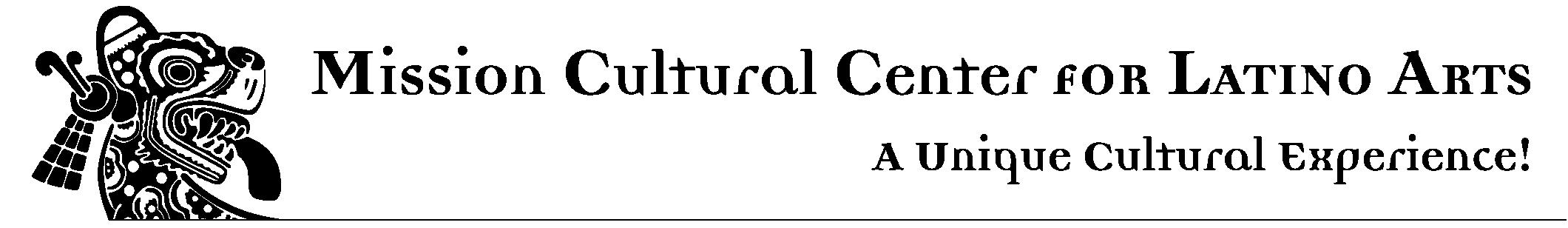 2868 Mission Street, San Francisco, CA 94110BOOKINGS (415) 643‐2776 • OFFICE (415) 821‐1155 • FAX (415) 648‐0933 bookings@missionculturalcenter.orgIf YES either “E” or “F” above:How will service of alcoholic beverages be handled? ___________________________________________________________________________________________________________________________________________________________________________________________________________________________________________________________What will be done to assure that absolutely no minors (Under the age of 21) will be served? ___________________________________________________________________________________________________________________________________________________________________________________________________________________________Liquor Sales and/or ServiceDepartment of Alcoholic Beverage Control (ABC) 71 Stevenson Street, Suite 1500San Francisco, CA 94105 (415) 356‐6500 www.abc.ca.govWould you like to receive our Monthly Calendar of Event? If YES, please indicate which method you would prefer?Yes	NoE‐Mail	MailName:	_________________________________________________________Address: __________________________________________________________________________________________________________________E‐Mail:   _________________________________________________________3.SPACE(S) NEEDEDLobbyTheatre OnlyTheatre with Light &Theatre withSound Tech.Light & SoundTech., and LobbySalitaMain GalleryInti‐Raymi GalleryDance Studio A(Meeting Room)(Large Gallery)*(Small Gallery)*Dance Studio BMusic Studio CArt Studio DDance Studio E*Gallery is available only if approved by the Gallery Coordinator*Gallery is available only if approved by the Gallery Coordinator*Gallery is available only if approved by the Gallery Coordinator4.EQUIPMENT NEEDEDTablesCocktail TablesChairsVideo ProjectorVideo ProjectorDVDPortable Sound SystemMicrophones5.EVENT INFORMATIONYESNO